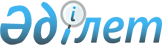 О внесении изменений в  решение  Аккольского  районного маслихата от 26  сентября 2011 года № С 43 - 3 "Об утверждении Правил предоставления жилищной помощи малообеспеченным семьям (гражданам) проживающим в Аккольском  районе"
					
			Утративший силу
			
			
		
					Решение Аккольского районного маслихата Акмолинской области от 12 ноября 2012 года № С 10-2. Зарегистрировано Департаментом юстиции Акмолинской области 5 декабря 2012 года № 3516. Утратило силу решением Аккольского районного маслихата Акмолинской области от 1 июля 2015 года № С 48-9      Сноска. Утратило силу решением Аккольского районного маслихата Акмолинской области от 01.07.2015 № С 48-9 (вступает в силу и вводится в действие со дня подписания).      Примечание РЦПИ:

      В тексте сохранена авторская орфография и пунктуация.

      В соответствии со статьей 6 Закона Республики Казахстан «О местном государственном управлении и самоуправлении в Республике Казахстан» от 23 января 2001 года, статьей 97 Закона Республики Казахстан «О жилищных отношениях» от 16 апреля 1997 года, Аккольский районный маслихат РЕШИЛ:



      1. Внести в решение Аккольского районного маслихата от 26 сентября 2011 года № С 43 – 3 «Об утверждении Правил предоставления жилищной помощи малообеспеченным семьям (гражданам) проживающим в Аккольском районе» (зарегистрировано в Реестре государственной регистрации нормативных правовых актов № 1-3-163, опубликовано 4 ноября 2011 года в районных газетах «Ақкөл өмірі» и «Знамя Родины KZ») следующие изменения:



      в Правилах предоставления жилищной помощи малообеспеченным семьям (гражданам) проживающим в Аккольском районе:



      пункт 1 изложить в новой редакции:



      «1. Жилищная помощь предоставляется за счет средств местного бюджета малообеспеченным семьям (гражданам), постоянно проживающим на территории Аккольского района на оплату:



      расходов на содержание жилого дома (жилого здания) семьям (гражданам), проживающим в приватизированных жилых помещениях (квартирах) или являющимися нанимателями (поднанимателями) жилых помещений (квартир) в государственном жилищном фонде;



      потребления коммунальных услуг и услуг связи в части увеличения абонентской платы за телефон, подключенный к сети телекоммуникаций семьям (гражданам), являющимся собственниками или нанимателями (поднанимателями) жилища;



      арендной платы за пользование жилищем, арендованным местным исполнительным органом в частном жилищном фонде;



      стоимости однофазного счетчика электрической энергии с классом точности не ниже 1 с дифференцированным учетом и контролем расхода электроэнергии по времени суток, проживающим в приватизированных жилых помещениях (квартирах), индивидуальном жилом доме.



      Расходы малообеспеченных семей (граждан), принимаемые к исчислению жилищной помощи, определяются как сумма расходов по каждому из вышеуказанных направлений.»;



      пункт 2 изложить в новой редакции:



      «2. Жилищная помощь определяется как разница между суммой оплаты расходов на содержание жилого дома (жилого здания), потребление коммунальных услуг и услуг связи в части увеличения абонентской платы за телефон, подключенный к сети телекоммуникаций, арендной платы за пользование жилищем, арендованным местным исполнительным органом в частном жилищном фонде, стоимости однофазного счетчика электрической энергии с классом точности не ниже 1 с дифференцированным учетом и контролем расхода электроэнергии по времени суток семьям (гражданам), проживающим в приватизированных жилых помещениях (квартирах), индивидуальном жилом доме, в пределах норм и предельно допустимого уровня расходов семьи на эти цели.



      Доля предельно допустимого уровня расходов семьи в месяц на расходы на содержание жилого дома (жилого здания), потребление коммунальных услуг и услуг связи в части увеличения абоненентской платы за телефон, подключенный к сети телекоммуникаций, арендной платы за пользование жилищем арендованным местным исполнительным органом в частном жилищном фонде, стоимости однофазного счетчика электрической энергии с классом точности не ниже 1 с дифференцированным учетом и контролем расхода электроэнергии по времени суток устанавливаются к совокупному доходу семьи в размере 15 процентов.



      Оплата содержания жилища и потребления коммунальных услуг сверх установленной нормы производится на общих основаниях.»;



      пункт 3 изложить в новой редакции:



      «3. Площадь жилья, обеспечиваемая компенсационными мерами принимается в размере 18 квадратных метров на человека, для одиноко проживающих граждан не более 30 квадратных метров.



      Компенсационные нормы возмещения коммунальных услуг устанавливаются исходя из фактического потребления, но не более предельных величин: газоснабжения в размере 4 килограммов на человека, но не более 16 килограммов или 2 баллонов на семью в месяц, водоснабжения и канализации не более 2,5 кубических метров в месяц на человека, полив приусадебного участка не более 3 кубических метров на сотку в месяц, электроснабжения по показаниям счетчика, но не более 100 киловатт на человека и 200 киловатт на семью в месяц.



      Компенсационные нормы на потребление твердого топлива для жилища с местным отоплением установить в размере 83 килограмма на 1 квадратный метр полезной площади (на отопительный сезон с октября по апрель месяцы), но не более 5 тонн на семью. Стоимость угля принимать усредненную по данным статистики, сложившуюся за предыдущий квартал.



      В связи с сезонностью закупки угля, расходы на твердое топливо в пределах компенсационных норм, при начислении жилищной помощи учитывать раз в год за три месяца в квартал обращения в период отопительного сезона.



      Норму расхода и стоимость другого вида топлива, используемого для местного отопления при расчете жилищной помощи, считать эквивалентной норме расхода и стоимости угля.»;



      пункт 6 изложить в новой редакции:



      «6. Заявление об оказании жилищной помощи подается собственником, нанимателем (поднанимателем) жилья с приложением следующих документов:



      1) копии документа, удостоверяющего личность заявителя;



      2) копии правоустанавливающего документа на жилище;



      3) документа, подтверждающего регистрацию по постоянному месту жительства (адресная справка, либо справка акима аульного (сельского) округа), либо копии книги регистрации граджан;



      4) документов, подтверждающих доходы членов семьи за предыдущий квартал;



      5) квитанции-счета за услуги телекоммуникаций или копии договора на оказание услуг связи (абоненту городской сети телекоммуникаций);



      6) счетов (квитанций) об оплате за коммунальные услуги за предыдущий квартал, при центральном отоплении - копии договора на предоставление услуг по отоплению на текущий отопительный сезон;



      7) счета о размере целевого взноса на капитальный ремонт общего имущества объекта кондоминиума (семьям, имеющим право на компенсацию за капитальный ремонт общего имущества кондоминиума);



      8) счета о размере ежемесячных взносов на накопление средств на расходы по содержанию жилого дома (жилого здания), предъявляемый органом управления объекта кондоминиума, на основании сметы расходов на проведение отдельных видов капитального ремонта общего имущества объекта кондоминиума, согласованной с местным исполнительным органом (жилищной инспекцией), утвержденной на общем собрании собственников и нанимателей (поднанимателей) квартир и заверенной печатью, подписью руководителя органа управления объекта кондоминиума.



      9) счета о размере арендной платы за пользование жилищем, предоставляемого местным исполнительным органом.



      10) квитанции - счета на оплату стоимости однофазного счетчика электрической энергии с классом точности не ниже 1 с дифференцированным учетом и контролем расхода электроэнергии по времени суток, проживающим в приватизированных жилых помещениях (квартирах), индивидуальном жилом доме.



      Документы предоставляются в копиях и подлинниках. Ответственное лицо в момент приема документов сверяет предоставленные копии с подлинниками документов и возвращает подлинники сразу же после проведения сверки.».



      2. Настоящее решение вступает в силу со дня государственной регистрации в Департаменте юстиции Акмолинской области и вводится в действие со дня официального опубликования.      Председатель сессии Аккольского

      районного маслихата                        Г.Нурова      Секретарь Аккольского

      районного маслихата                        Д.Салыбекова      «СОГЛАСОВАНО»      Исполняющий обязанности

      акима Аккольского района                   А.К.Кривицкий
					© 2012. РГП на ПХВ «Институт законодательства и правовой информации Республики Казахстан» Министерства юстиции Республики Казахстан
				